VetouistelutapahtumaAmmattiosasto 127 urheilu ja vapaa-aikajaos järjestää leikkimielisen suurimmankalan kilpailun, Kokemäen Sääksjärvellä Salonpäässä.Kilpailu ajankohta on torstai 3.9.20 kello 15:00 - 18:00.(huom. veneen laskuun tarvittava aika).-Kisa käydään kaksi henkisin joukkuein, suurimman kalan kilpailuna.-Kalalajeille määrätään painokertoimet ja kukin joukkue voi osallistua kisaan yhdellä kalalla.-Kilpailijat käyttävät yhtä vapaa sekä yhtä uistinta/kalastaja ja hankkivat itse tarvittavat kalaluvat.-Kilpailijat tuovat omat veneensä ja vastaavat niistä ja tarvittavista varusteista itse.-Kalojen painokertoimet ovat hauki-1, kuha-3, ahven-8 ja muut 12.Tasatilanteessa kalan pituus ratkaisee.-Suurimmat kalat palkitaan. Dokumentti saaliin koosta riittää (valokuva punnituksesta, huomioidaan alamitat.)-Uistelun jälkeen paistellaan makkaroita ja liioitellaan lisää kalastus kokemuksista.Kilpailuun sitovat ilmoittautumiset, viimeistään 20.8 2020 mennessä (osallistumismaksu 5€ peritään paikanpäällä) Arto Puolakka puh 0400420782 tai arto.puolakka@boliden.com(Saadaan käsitys veneenlaskupaikan riittävyydestä.)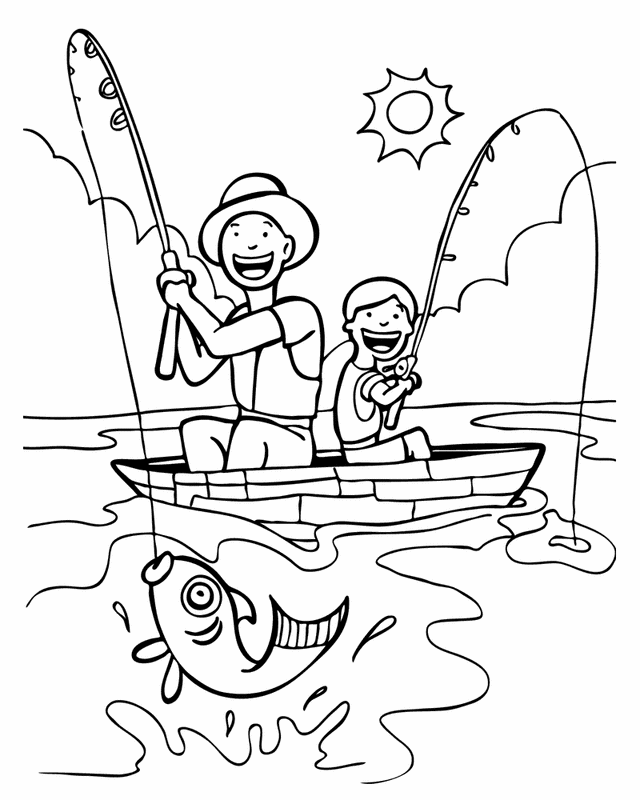 